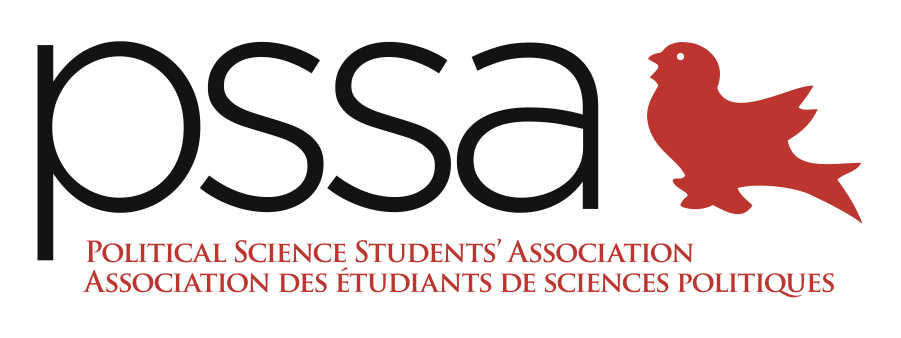 The Political Science Students’ Association Report to the AUS CouncilFriday, February 5th, 2016President: Richad HiraniContacted MyInvolvement for the PSSA to be linked to and permanently featured on the website. PSSA is now featured and hours are being added to transcripts. Applied for SSMU Winter 2016 Campus Life Fund, Club FundLooking into AUS Journal Fund and Supplementary Funding for MJPS Launch and Professor AwardsVP Academic: Jesse Shuster-LeibnerLaunched the NTC program for POLI 227. NTCs are comprehensive, supplemental notes written by note-takers in the assigned class for students. Hired proofreaders, editors, and notetakers Selling NTC packages:$45 cost during office hoursResearch Brunch – March 15 (11AM – 1PM) in Wendy PatrickBudget: ~$200VP Events: Tofunmi OdugbemiIn the process of booking and planning the Ottawa Trip (Question Period, Byward Market, skating on Rideau Canal, War Museum, etc.)Date: March 11th Poster has been madeBooked Question Period (past noon)Bus quote: ~$850 including tip, looking into insuranceIn the process of planning Interdepartmental Mixer – February 18 confirmedContacted departments to collaborate. So far, only ESA has confirmed. Poster has been madeFinalizing master-plan contract with Thomson HouseFinalizing tickets (price, design)Confirmed jazz bandIn the process of planning the McGill Journal of Political Studies Launch and Professor Awards at Thomson House or Faculty Club Coordinating Samosa Sale (February 10) and Pastry Sale (February 17)Planning Charity Event with McGill War Child – March 23, 24, 30, 31Featuring ex-child soldier, Emmanuel Jal (collaborated with Nelly Furtado and starred in movie with Reese Witherspoon) $1500 fee, PSSA thinking of pitching! Booked Samosa Sale on March 30th VP Internal: Stephen BatemanPeer Tutoring initiative underwayLaunched event with 1968 President of the regarding 1960s McGill protests feat. Professor WallerDate of event: February 8st in Arts W-160Showing different clips and videos of the protestContacting Professors Waller and Schultz to attend VP External: Jonathan TurlioneJDSP complete!Continuing communications with Concordia PSSA for Debate/4 à 7 events (February 8th and March 18th) February 8 conflicts with PSSA President event, so postponingAUS Council Motions introduced at weekly meeting and voted uponVP Finance: Roland BarlierUpdating budget according to new events for the Winter 2016 semesterMirza still counting Samosa Sale revenueAcquiring after contacting RolandFurniture: free book case and coffee tableOrdering for PSSA through Pina then reimbursing the departmentAUIF Money: Potentially $500Journal funding: reapplying for the fund with binding Creating plan to sell remaining Political Science sweaters by the end of the semesterVP Communications: Ida MahmoudiAsked by Professor Pelc to introduce United Nations Secretary General Ban Ki Moon at McGill event next Friday. Potentially providing symbolic token.Transcribing February 4th “Law, Politics, and Space” talk with Dr. Cassandra Steer. Sending for French translation afterwards. Posted slides and presentation on Facebook event. Made quick website changes; over 1000 views on website this month!Working on archiving all minutes and events to be posted on Accessibility PageWorking on transcribing past events for Accessibility portfolioSent weekly listserv updating students on all events and initiativesDeveloping marketing plans for: Ottawa Trip; Interdepartmental Mixer; Journal LaunchContacting new professors for Professor of the Month initiative (newly institutionalized)Interview with Pelc complete. Interviewing Proksch next Thursday